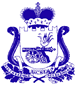 АДМИНИСТРАЦИЯПЕЧЕРСКОГО СЕЛЬСКОГО ПОСЕЛЕНИЯ
СМОЛЕНСКОГО РАЙОНА СМОЛЕНСКОЙ ОБЛАСТИРАСПОРЯЖЕНИЕот «07» июня 2023 г.                                                                    № 33О внесении изменений в распоряжениеОб утверждении Положения о реализации учетной политики в Администрации Печерского сельского поселения  Смоленского района Смоленской областиВнести в распоряжение №64 от 31.12.2019 года «Об утверждении Положения реализации учетной политики в Администрации Печерского сельского поселения Смоленского района Смоленской области» следующие изменения:Дополнить приложение №1 Положение о реализации Учетной политики в Администрации Печерского сельского поселения Смоленского района Смоленской области.Дополнить раздел 9 «Учет расчетов по оплате труда» Положение о реализации Учетной политики в Администрации Печерского сельского поселения Смоленского района Смоленской области приложением №7«Положение о выдаче расчетных листов сотрудникам учреждения».Настоящее распоряжение вступает в силу с момента подписания и применяется к правоотношениям, возникшим с 01 января 2023 года.Опубликовать настоящее постановление на официальном сайте администрации Печерского сельского поселения Смоленского района Смоленской области в информационно-телекоммуникационной сети «Интернет» http://pechersk.smol-ray.ru.Контроль за исполнением настоящего приказа возложить на старшего менеджера-главного бухгалтера Хропотовскую Н.П. Глава муниципального образованияПечерского сельского поселенияСмоленского района Смоленской области                           Ю. Л. МитрофановПриложение № 1к положению о реализации учетной политики в Администрации Печерского сельского поселения Смоленского района Смоленской области от 07.06.2023г. №33РАБОЧИЙ ПЛАН СЧЕТОВ БЮДЖЕТНОГО УЧЕТАПриложение № 7к положению о реализации учетной политики в Администрации Печерского сельского поселения Смоленского района Смоленской области от 07.06.2023г. №33ПОЛОЖЕНИЕо выдаче расчетных листков сотрудникам Администрации Печерского сельского поселения Смоленского района Смоленской области1.	   Общие положения 1.1.	Настоящее положение разработано в соответствии с Трудовым кодексом Российской Федерации.Настоящее Положение устанавливает порядок оформления и выдачи расчетных листков сотрудникам.1.2.	Расчетный листок – это письменное извещение работнику о:•	составных частях заработной платы, причитающейся ему за соответствующий период;•	размерах иных сумм, начисленных работнику, в том числе денежной компенсации за нарушение работодателем установленного срока выплаты заработной платы, оплаты отпуска, выплат при увольнении и других выплат, причитающихся работнику;•	размерах и основаниях произведенных удержаний;•	об общей денежной сумме, подлежащей выплате.1.3.	Форма расчетного листка из бухгалтерской программы. 2.	Порядок выдачи расчетных листков2.1.	При выдаче (перечислении на заработную банковскую карту) заработной платы и иного дохода бухгалтер оформляет на каждого сотрудника расчетный листок по установленной форме (форма в бухгалтерской программе прилагается).2.2.	Бухгалтер выдает расчетные листки сотрудникам учреждения в день выплаты заработной платы за расчетный месяц. 2.3.	Расчетные листки выдаются всем сотрудникам под личную подпись в ведомости   выдачи расчетных листков по установленной форме (форма в бухгалтерской программе прилагается).2.4.	 Бухгалтер, назначенный ответственным за оформление и выдачу расчетных листков допускается к обработке персональных данных сотрудников и несет персональную ответственность за сохранение конфиденциальности данной информации.                                         Форма расчетного листкаФорма ведомости выдачи расчетных листовРазделпланасчетовСинтетическийсчет объектаучетаАналитический код счета *1233. Обязательства30300 – расчеты по платежам в бюджеты030314000 "Расчеты по единому налоговому платежу";030315000 "Расчеты по единому страховому тарифу".Ведомость выдачи расчетных листов заВедомость выдачи расчетных листов заВедомость выдачи расчетных листов заВедомость выдачи расчетных листов заМесяц годМесяц годгодаПодрТабельный номерФамилия И.О.ДатаДатаПодписьПодписьПодпись